Publicado en CDMX el 06/03/2024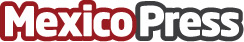 Fidelización: la mejor manera de incrementar las ventas, asegura DcanjeDiversos estudios aseguran que los consumidores leales a una marca gastan hasta 33% más que los nuevosDatos de contacto:Jorge AguilarCoordinador de medios55-8108-4976Nota de prensa publicada en: https://www.mexicopress.com.mx/fidelizacion-la-mejor-manera-de-incrementar Categorías: Nacional Finanzas Marketing E-Commerce http://www.mexicopress.com.mx